БАШKОРТОСТАН РЕСПУБЛИКАҺЫ                                                          АДМИНИСТРАЦИЯ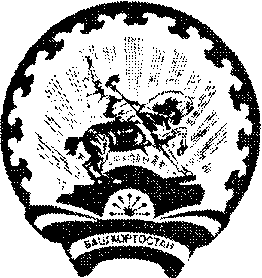 СТƏРЛЕБАШ РАЙОНЫ 				                           СЕЛЬСКОГОПОСЕЛЕНИЯМУНИЦИПАЛЬ РАЙОНЫНЫҢ                                                САРАЙСИНСКИЙ СЕЛЬСОВЕТҺАРАЙCА АУЫЛ СОВЕТЫ                                                        МУНИЦИПАЛЬНОГО РАЙОНААУЫЛ БИЛƏМƏҺЕ                                                                       СТЕРЛИБАШЕВСКИЙ  РАЙОНХАКИМИƏТЕ 				                           РЕСПУБЛИКИ БАШКОРТОСТАН453185, Стeрлебаш районы,  Йeлембeт ауылы                           453185, Стерлибашевский район, с.Елимбетово Парк урамы 5, тел.(34739) 2-63-40, 2-63-32		          ул.Парковая 5, тел.(34739) 2-63-40, 2-63-32                               О праздновании Дня Победы 2021 годуВ ознаменование 76-й годовщины в Великой Отечественной войне 1941-1945 годов:Утвердить план подготовки и проведения в сельском поселении Сарайсинский сельсовет праздничных мероприятий, посвященных 76-й годовщине Победы в Великой Отечественной войне 1941-1945 годов, согласно приложению к настоящему распоряжению.Выделить  денежные средства в сумме 1 тыс. рублей на покупку венков для возложения к вечному огню в мемориальном комплексе парка Победы и 800 рублей на покупку цветов для поздравления тружеников тыла:Глава сельского поселения                                                            Р.М.БайназароваБОЙОРОKРАСПОРЯЖЕНИЕ«03»  май 2021 й.№ 5«03» мая 2021 г.